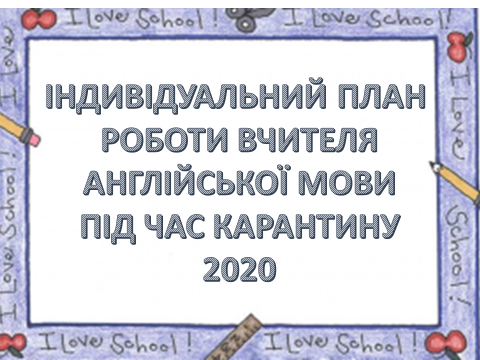 Індивідуальний план роботипід час карантину з 12. 03 – 03. 04. 2020вчителя англійської мови Великоугольської ЗОШ I-III ступенівГвоздянської Світлани ВасилівниУчитель англійської мови                        С.В. Гвоздянська№/ пДата Зміст роботи Час роботиПримітки 112. 031. Розробка та розміщення завдань для учнів 2,4 класів 2. Онлайн консультації, телефонний зв'язок  з учнями і батьками з питань дистанційного навчання3. Робота з методичною літературою08.30 – 12.00    12. 00 – 13. 00     13.00. – 14.00підручник Карп’юк213. 031. Складання інтерактивних тестів для учнів середніх і старших  класів по темах2. Створення групи 2,4,5,6,9,10,11 класів у соціальній мережі Viber3. Онлайн консультації з учнями 4. Розсилка завдань з англійської мови8. 00 – 10. 0010. 00 – 12. 0012. 00 – 13. 0013.00. – 14.00Освітня платформа«На урок»Соціальна мережа Viber316. 031. Складання інтерактивних тестів для учнів по темах2. Розробка та розсилка завдань учням 2,5, 6, 9, 11 класів3. Опрацювання фахової літератури4. Перевірка та фіксування результатів роботи  учнів8. 00 – 10. 00    10. 00 – 11. 00      11.00 – 13.00       13.00. –         14.00Освітня платформа«На урок»Групи у соціальній мережі Viber417. 031. Розробка та розсилка завдань учням 2,4класів2. Перевірка та фіксування результатів роботи  учнів. 3. Робота з документацією8. 00 – 10. 00     10. 00 – 11. 00    11.00 – 13.00Групи у соціальній мережі Viber518. 031.Вивчення нових форм роботи.2. Розміщення завдань для учнів 2, 6, 9,10 ,11класів. Перевірка та фіксування результатів роботи  учнів.3. Пошук та ознайомлення з новими додатками та платформами  для дистанційного навчання.8. 00- 10. 0010. 00 – 12. 0012. 00 – 14. 00Групи у соціальній мережі Фейсбук, (Вайбер, Телеграм)Підручник Карпюк619.031. Розміщення завдань для учнів 2,4 класів.2. Робота з теми самоосвіти3. Перевірка та фіксування результатів роботи  учнів.8. 30- 10. 0010.00 – 12.0012.00 – 14.00Групи у соціальній мережі Фейсбук, (Вайбер, Телеграм)720.031. Розміщення завдань для учнів 2,5, 6, 10 класів.2. Пошук інтерактивних завдань для учнів3. Робота з батьками учнів щодо дотримання вимог карантину4. Перевірка та фіксування результатів роботи  учнів.8. 00- 10. 0010.00 – 12.0012.00 – 13.00Групи у соціальній мережі Фейсбук, (Вайбер)Мобільний зв`язок, вайбер823.031.Наповнення папки самоосвіта.2.Перевірка та фіксування результатів роботи  учнів.10.00-12.00924.031.Опрацювання фахової літератури2.Пошук інтерактивних завдань для початкових класів.3.Навчальні завдання для учнів 2,408.30-11.0011.00-12.0012.00-13.001025.031.Створення таблиць на тему «Граматичні часи дієслів»2.Робота з методичною літературою на тему «Сучасні підходи для успішного розвитку творчих здібностей учнів»3.Перегляд записів вебінарів на тему: «Організація роботи під час карантину»9.00-11.0011.00-14.001126.031. Пошук інтерактивних завдань для учнів старших класів.2.Розробка граматичних таблиць та схем.3. Опрацювання фахової літератури. 8.00-11.0011.00-12.0012.00-14.00Групи у соціальній мережі1227.031.Підбір завдань для учнів 2,5,6 класів для розвитку письма.2.Навчальні завдання для    учнів 10 класу.3. Пошук інтерактивних завдань для учнів старших класів.8.00-11.0011.00-12.0012ю00-14.00Групи у соціальній мережі(Фейсбук,Вайбер)1330.031. Розробка та розміщення завдань для учнів 5,6,9, 11 класів 2.Розробка тестових завдань на тему «PresentSimpleandPresentContinuous»3.Опрацювання фахової літератури8. 00- 10. 0010.00 – 12.0012.00 – 14.00Групи у соціальній мережі Фейсбук, (Вайбер, Телеграм)1431.031. Розробка та розміщення завдань для учнів 2,4 класів2.Підбір завдань для розвитку навичок аудіювання  для учнів 11 класу3.Створення опорних таблиць з граматики для учнів 10 класу4. Перевірка та фіксування результатів роботи  учнів.8. 30- 10. 0010.00 – 12.0012.00 – 13.0013.00 – 14.00Групи у соціальній мережі Фейсбук, (Вайбер, Телеграм)1501.041. Розробка та розміщення завдань для учнів 6,9, 10,11 класів 2. Онлайн консультації з учнями і батьками з питань дистанційного навчання3. Перевірка та фіксування результатів роботи  учнів.8. 00- 10. 0010.00 – 12.0012.00 – 14.00Групи у соціальній мережі Фейсбук, (Вайбер, Телеграм)1602.041. Розробка та розміщення завдань для учнів 2,4 класів 2. Складання інтерактивних тестів для учнів середніх класів по темах3. Редагування календарного планування4. Перевірка та фіксування результатів роботи  учнів.8. 30- 10. 0010.00 – 12.0012.00 – 13.0013.00 – 14.00Групи у соціальній мережі Фейсбук, (Вайбер, Телеграм)1703.041. Розробка та розміщення завдань для учнів 2,6,9 ,10,11класів 2. Створення інтерактивних тестів для учнів старших класів3. Індивідуальна робота з учнями та батьками. Перевірка та фіксування результатів роботи учнів.8. 00- 10. 0010.00 – 12.0012.00 – 14.00Групи у соціальній мережі Фейсбук, (Вайбер, Телеграм)